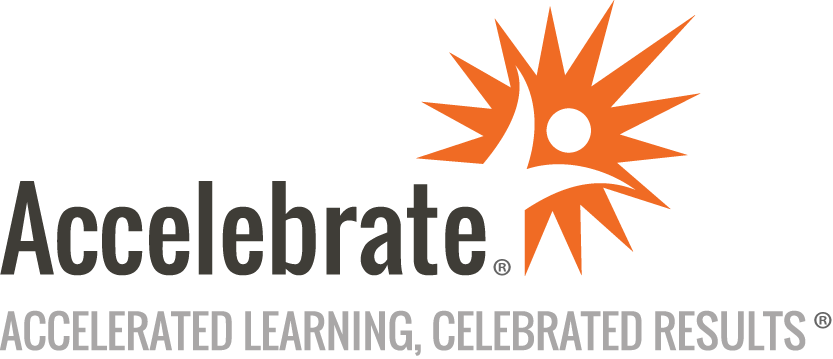 Minitab BasicsCourse Number: MTNB-100
Duration: 1 dayOverviewThis live, online Introductory Minitab training course teaches attendees the Minitab® fundamentals they need to start using Minitab immediately and effectively.PrerequisitesAll students must have some Excel experience.MaterialsAll Minitab training students receive comprehensive courseware.Software Needed on Each Student PCEach student should have Minitab software installed (or use the free 30-day trial).ObjectivesGet started with Minitab Statistical SoftwareAnalyze and compare variables with graphsLearn your way around the Minitab interfaceSelect and use distribution models in MinitabOutlineIntroductionGetting Started with Minitab Statistical Software Opening a New Minitab ProjectLoading Data into the ProjectCreating a GraphCalculating Descriptive StatisticsExploring Relationships between VariablesBrushing DataNavigating with the Project ManagerCreating a ReportAnalyzing and Comparing Variables with Graphs Graphing the Distribution of One VariableComparing Distributions of Multiple VariablesGraphs of Quantitative Y Versus Categorical X VariablesGraphing in Three DimensionsOther Graphs in MinitabExploring the Minitab Environment Data Types in MinitabWorking with Excel and MinitabMinitab Session CommandsConstants, Columns, and MatricesFile Types in MinitabMenus in MinitabToolbars in MinitabCustomizing MinitabSelecting and Using Distribution Models in Minitab Graphing Probability Mass Functions and Density FunctionsProbability and Quantile CalculationsGenerating Random NumbersSelecting a Distribution ModelSelecting a Normalizing TransformationMeet the DistributionsA Word of CautionConclusion